  MADONAS NOVADA PAŠVALDĪBA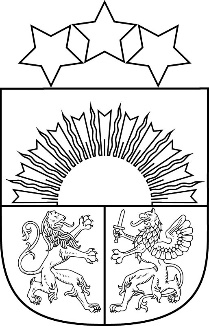 Reģ. Nr. 90000054572Saieta laukums 1, Madona, Madonas novads, LV-4801 t. 64860090, e-pasts: pasts@madona.lv ___________________________________________________________________________MADONAS NOVADA PAŠVALDĪBAS DOMESLĒMUMSMadonā2022. gada 31. maijā				            				Nr.355   					                                                  	 (protokols Nr. 13, 32. p.)Par Madonas novada pašvaldības 15.02.2022. saistošo noteikumu Nr. 4 “Nolikums par licencēto makšķerēšanu Viešūrā” atkārtotu precizēšanu     Madonas novada pašvaldība (turpmāk – pašvaldība) pieņēma 15.02.2022. saistošos noteikumus Nr. 4 “Nolikums par licencēto makšķerēšanu Viešūrā” (protokols Nr. 3, 37.p.). Pašvaldība saņēma Vides aizsardzības un reģionālās attīstības ministrijas (turpmāk – ministrija) 19.02.2022. atzinumu Nr. 1-18/1327 „Par saistošajiem noteikumiem Nr. 4”. Vēstulē ministrija izteica savus iebildumus un lūdza saistošo noteikumu atsevišķus punktus precizēt, lai nodrošinātu to atbilstību normatīvo aktu prasībām. Pašvaldība ar 28.04.2022. lēmumu Nr. 256 “Par Madonas novada pašvaldības 15.02.2022. saistošo noteikumu Nr. 4 “Nolikums par licencēto makšķerēšanu Viešūrā” precizēšanu” (protokols Nr. 11, 20.p.) precizēja saistošos noteikumus.      Pašvaldība saņēma ministrijas 13.05.2022. atzinumu Nr. 1-18/3518 “Par precizētajiem saistošajiem noteikumiem Nr. 4”, kurā ministrija norāda sekojošo:ministrija saskaņo bez iebildumiem saistošos noteikumus un pieņem zināšanai pašvaldības sniegto pamatojumu par licenču pārdošanas kārtību. Vienlaikus ministrija informē, ka ar Ministru kabineta 12.04.2022. noteikumiem Nr. 229 “Grozījumi Ministru kabineta 2015. gada 22. decembra noteikumos Nr. 799 “Licencētās makšķerēšanas, vēžošanas un zemūdens medību kārtība”” tika veikti grozījumi Ministru kabineta 22.12.2015. noteikumu Nr. 799 “Licencētās makšķerēšanas, vēžošanas un zemūdens medību kārtība” (turpmāk – MK noteikumi Nr. 799) 23. un 24. punktā, kas noteic personas, kurām ir tiesības saņemt licences par samazinātu maksu vai bezmaksas licences.Ievērojot minēto, ir nepieciešams precizēt saistošo noteikumu 9. punktu, paredzot vēl vienu subjektu, kuram saskaņā ar MK noteikumu Nr. 799 23.4. apakšpunktu ir tiesības saņemt gada bezmaksas licenci.Ja saistošie noteikumi vēl nav publicēti oficiālajā izdevumā “Latvijas Vēstnesis”, tad pašvaldībai ir iespējams saistošo noteikumus precizēt, nesagatavojot jaunu saistošo noteikumu grozījumu projektu. Tāpēc ministrija lūdz nodrošināt pašvaldības saistošo noteikumu atbilstību ārējo normatīvo aktu ar augstāku juridisko spēku prasībām, ievērojot ministrijas sniegto atzinumu.Pašvaldība 24.05.2022. saņēma SIA “ČIEKURI-SHISHKI” vēstuli, kurā SIA “ČIEKURI-SHISHKI” norāda, ka MK noteikumu Nr. 799 23.4. apakšpunktā minētajām personām piešķiramas bezmaksas licences.     Likuma „Par pašvaldībām” 45. panta ceturtā daļa nosaka, ka, ja saņemts ministrijas atzinums, kurā pamatots saistošo noteikumu vai to daļas prettiesiskums, pašvaldības dome precizē saistošos noteikumus atbilstoši atzinumā norādītajam un publicē precizētos saistošos noteikumus. Saistošos noteikumus triju darba dienu laikā pēc to parakstīšanas rakstveidā un elektroniskā veidā nosūta Vides aizsardzības un reģionālās attīstības ministrijai.     Noklausījusies sniegto informāciju, pamatojoties uz likuma „Par pašvaldībām” 45. panta ceturto daļu, atklāti balsojot: PAR – 17 (Agris Lungevičs, Aigars Šķēls, Aivis Masaļskis, Andrejs Ceļapīters, Andris Sakne, Artūrs Čačka, Artūrs Grandāns, Gatis Teilis, Gunārs Ikaunieks, Guntis Klikučs, Kaspars Udrass, Māris Olte, Rūdolfs Preiss, Sandra Maksimova, Valda Kļaviņa, Vita Robalte, Zigfrīds Gora), PRET – NAV, ATTURAS –  NAV, Madonas novada pašvaldības dome NOLEMJ:precizēt Madonas novada pašvaldības 15.02.2022. saistošos noteikumus Nr. 4 “Nolikums par licencēto makšķerēšanu Viešūrā” (turpmāk – Saistošie noteikumi), kur precizējumi lēmumam pievienoti kā pielikums.noteikt ka saistošie noteikumi stājas spēkā nākamajā dienā pēc to publicēšanas oficiālajā izdevumā “Latvijas Vēstnesis”.Lietvedības nodaļai precizētos Saistošos noteikumus un to paskaidrojuma rakstu triju darba dienu laikā pēc to parakstīšanas elektroniskā veidā nosūtīt Vides aizsardzības un reģionālās attīstības ministrijai.Lietvedības nodaļai precizētos Saistošos noteikumus un to paskaidrojuma rakstu elektroniskā veidā (parakstītus ar drošu elektronisko parakstu) nosūtīt oficiālajam izdevumam “Latvijas Vēstnesis”, Zemkopības ministrijai (pasts@zm.gov.lv), Valsts vides dienestam (pasts@vvd.gov.lv), BIOR (bior@bior.lv) un Dabas aizsardzības pārvaldei (vidzeme@daba.gov.lv).Informāciju tehnoloģiju nodaļai saistošos noteikumus un to paskaidrojuma rakstu publicēt pašvaldības tīmekļa vietnē.Zvejniecības un medību tiesību komisijas priekšsēdētājam kontrolēt, lai SIA “ČIEKURI-SHISHKI” pilda licencētās makšķerēšanas organizētāja pienākumus.Domes priekšsēdētājs				A.LungevičsPujats 64807321